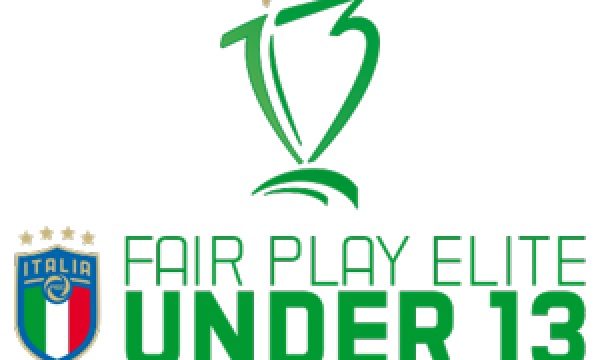          Torneo Under 13 Fair Play Elite Seconda Fase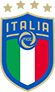 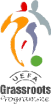 Girone 1Giovedi 05/03/2020 Ore 17:00 Presso il Complesso Kennedy- Via Camillo Guerra - NapoliNAPOLI  SPA  -  S.C. SPES  BATTIPAGLIA  -  BLUE  DEVILSGirone 2 Martedi 03/03/2020 Ore 18:00 Presso il Centro Sportivo Holly & Benji  Via Plinio N°1 Casalvuovo(NA)REAL CASAREA  -  P. S.MARIA CILENTO ARL  - MONTERUSCELLO Girone 3Mercoldi 04/03/2020 Ore 16:30 Presso Centro Sportivo Micri San Michele in via Carafa   Pomigliano  (NA)MICRI  -  ALMA VERDE  -  CILENTO ACADEMYREGOLAMENTOGli incontri si svolgeranno in casa della squadra menzionata per  prima ed avranno il seguente ordine:SQUADRA  “A” – SQUADRA “B”SQUADRA  “C” – SQUADRA “A”SQUADRA  “B” – SQUADRA “C”Accedono alla terza fase le società vincenti dei gironi A,B,C, che formeranno un ulteriore triangolare finale.Girone 1Girone 2 Girone 3NAPOLI  SPAREAL CASAREA MICRIS.C.SPES  BATTIPAGLIAP. S.MARIA CILENTO ARLALMA VERDEBLUE DEVILSMONTERUSCELLO CILENTO ACADEMYVINCENTE AVINCENTE BVINCENTE C